Dear Parent/CarerSchool uniform guidance   We firmly believe that a school uniform gives a sense of belonging and pride in the school whilst ensuring equality amongst students.  In addition, a smart appearance contributes positively to the students’ attitude to work and study; it also influences how the school is portrayed to the general public and visitors to the school.  The school uniform policy is compulsory for all students in Years 7-11; our Sixth Form students have a separate dress code. We are aware that many retail outlets identify their products as ‘school wear’ but in many cases the items do not comply with our uniform policy.  If you have any questions, you can raise these with Mrs Steadman directly in the first instance steadmank@wollaston-school.net.  Compulsory ItemsThe 2022-23 school uniform requirements are as follows:Plain black or dark grey trousers or skirt (of appropriate length and fit) 	Plain white short or long-sleeved, buttoned shirtHouse tieSchool sweatshirtBlack ankle length socks or tightsFormal black shoes All shoes (boys and girls) must be plain black, leather, formal shoesPlease be aware that families who are identified as Pupil Premium should contact Mrs Kim Steadman using steadmank@wollaston-school.net as financial support can be offered.  IT IS IMPORTANT TO NOTE THAT THIS MUST BE DONE IN ADVANCE OF PURCHASE, REIMBURSEMENT AFTER PURCHASE IS NOT POSSIBLE.  
To support you in making the right choices and avoiding unnecessary expense of repurchasing items please read the uniform guide carefully.  Please also see the points to note below for additional information.Points to NoteBlack trainers or leisure shoes are not permitted.  Our guidance stipulates that all students should be wearing plain black, leather, formal shoes.  Our guidance section which focuses on appearance, states that piercings should be limited to a pair of single stud earrings.  Other visible piercings including additional parts of the ear, nose, lip, eyebrow and tongue are not permitted.  For clarity, students who choose to add a piercing of this type will be asked to address this before the next school day.  If a student chooses to add a piercing of this nature, and therefore ignores school policy, it is the responsibility of the parent / carer to address this issue.  Parents / carers should expect contact home from the tutor in the first instance. Our guidance section which focuses on appearance, states that nails should be kept at a suitable length and that false nails are not permitted.  For clarity, students who choose to wear false nails will be asked to address this before the next school day.  If a student chooses to wear false nails, and therefore ignores school policy, it is the responsibility of the parent / carer to address this issue.  Parents / carers should expect contact home from the tutor in the first instance.Our guidance section which focuses on appearance, states that hair, if dyed, should be done so in a natural colour.  For clarity, students who choose to dye their hair in an alternative colour will be asked to address this before the next school day.  If a student chooses to dye their hair in an alternative colour, and therefore ignores school policy, it is the responsibility of the parent / carer to address this issue.  Parents / carers should expect contact home from the tutor in the first instance.We appreciate a small number of our students wear specialist footwear for medical reasons.  In these cases we would ask for evidence of this be submitted to the appropriate Head of Year as soon as possible. If this has been supplied in the past, it is useful to renew this request.  We also appreciate that from time to time foot injuries can create a need for ‘non-compliant’ footwear.  This again must be evidenced and agreed with the year team in a timely fashion.We request that you adhere to the school’s uniform policy by ensuring that your child is appropriately dressed for school and thank you for continued support.Yours faithfully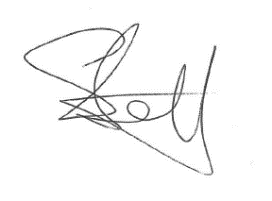 Mr S AndersonSenior Deputy Headteacher/Head of School2022/2023